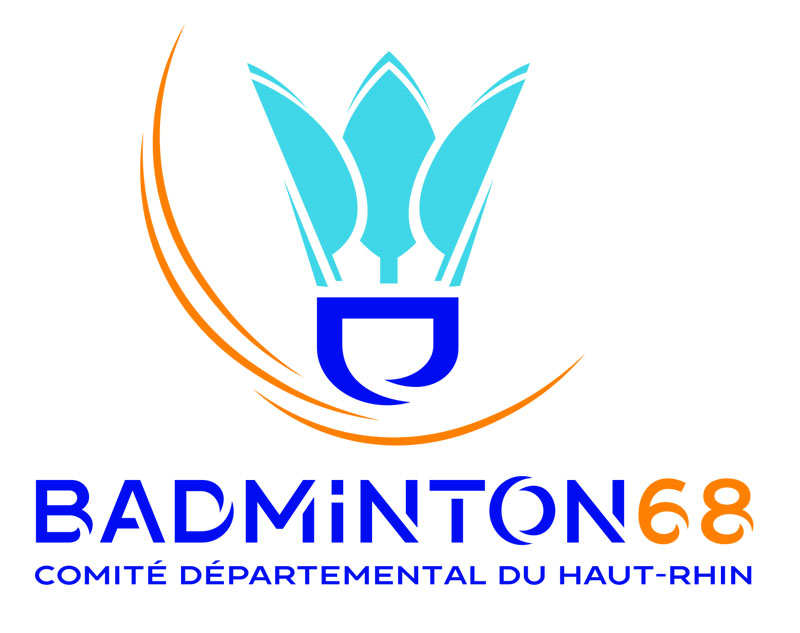 LISTE D’HOTELS AUTOUR DU CSRAAuberge de jeunesse de Mulhouse37 rue de l’Illberg 68200 Mulhouse (5 minutes du CSRA), 03 89 56 23 52http://www.aubergejeunesse-mulhouse.com/Squash 3000 L’EspaceAv François Mitterrand 68200 Mulhouse, 03 89 59 26 63https://www.squash3000.comHôtel Kyriad Mulhouse Centre 15 r Lambert, 68100 Mulhouse , 03 89 66 44 77 https://www.kyriad.com/fr/hotels/kyriad-mulhouse-centreHôtel Bristol18 av de Colmar, 68100 Mulhouse, 03 89 42 12 31http://www.hotelbristol.com/fr/Holiday Inn Mulhouse34 r Paul Cézanne, 68200 Mulhouse, 03 89 60 44 44www.holidayinn-mulhouse.comHôtel Ibis Centre Filature 34 all Nathan Katz, 68100 Mulhouse , 03 89 56 09 56 http://www.accorhotels.com/fr/hotel-1640-ibis-mulhouse-centre-filature/index.shtmlHôtel Ibis Gare Centrale 53 r Bâle, 68200 Mulhouse , 03 89 46 41 41http://www.accorhotels.com/fr/hotel-1392-ibis-mulhouse-ville-gare-centrale/index.shtmlIbis Budget DornachParc de La Mer Rouge 30 r Marc Seguin, 68200 Mulhouse E , 08 92 68 31 94http://www.accorhotels.com/fr/hotel-2502-ibis-budget-mulhouse-dornach/index.shtmlB&B Hôtel 38 av Colmar, 68100 Mulhouse , 08 92 70 22 15http://www.hotel-bb.com/fr/hotels/mulhouse-centre.htmHôtel F1 Cité Du Parc Glück 50 r Soleil, 68200 Mulhouse , 08 91 70 53 28www.hotelF1.comHôtel Première Classe 1 A r Source, 68790 Morschwiller le Bas , 03 89 60 48 27https://www.premiereclasse.com/fr/hotels/premiere-classe-mulhouse-sud-morschwillerHôtel Restaurant Campanile 1 A r Source, 68790 Morschwiller le Bas , 03 89 59 87 87https://www.campanile.com/fr/hotels/campanile-mulhouse-sud-morschwiller